UNITATEA ADMINISTRATIV TERITORIALĂ                                         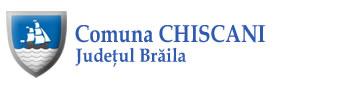 Strada Principală nr. 224 Telefon/fax: 0239/664011                                                   e-mail:	contact@primariachiscani.ro				www.primariachiscani.ro          					     CERERE PENTRU EXERCITAREADREPTULUI LA PORTABILITATEA DATELORCATRE: Primaria Comunei Chiscani                Str. Principală, nr. 224, sat Chiscani,                Com. Chiscani, Mun.Brăila, Jud. BrăilaSubsemnatul/subsemnata……………………………………………………………………………..(numele şi prenumele) cu domiciliul /reşedinta în…………………………………….str……………………………………….nr……………..bl………………sc...ap….., judeţ……………..telefon………………………….(opţional) adresa de e-mail ………………………………………………în temeiul art. 20 din Regulamentul  (UE) 2016/679 privind protecţia persoanelor fizice în ceea ce priveşte prelucrarea datelor cu caracter personal şi privind libera circulaţie a acestor date şi de abrogare a Directivei 95/46/CE ( Regulamentul general privind protecţia datelor ), vă rog să dispuneţi măsurile pentru  transmiterea (portabilitatea)  datelor personale care mă privesc…………………………………………………………………¹………………………………………………………….către operatorul …………………………………………….………………………………², dacă acest lucru este fezabil din punct de vedere tehnic.Faţă de cele de mai sus, vă rog să dispuneţi ca informaţiile privind măsurile luate potrivit solicitării formulate să-mi fie comunicate la următoarea adresă…………………………………………………sau la adresa de poştă electronică.Data	                                                                                                                                                      Semnătura¹ Se enumeră datele cu caracter personal vizate.² Se enumeră motivele întemeiate şi legitime legate de  situaţia sa particulară.